FKV 100Opakowanie jednostkowe: 1 sztukaAsortyment: D
Numer artykułu: 0152.0032Producent: MAICO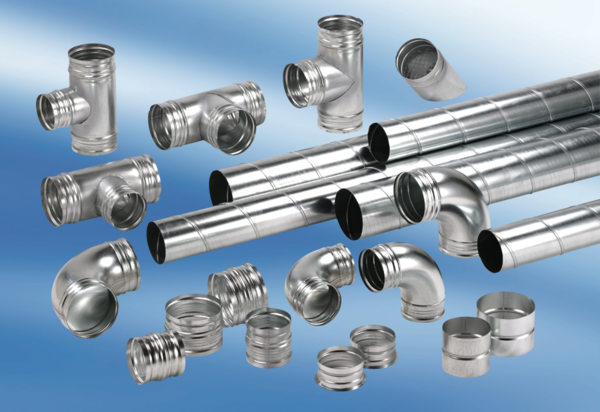 